SUPER DAD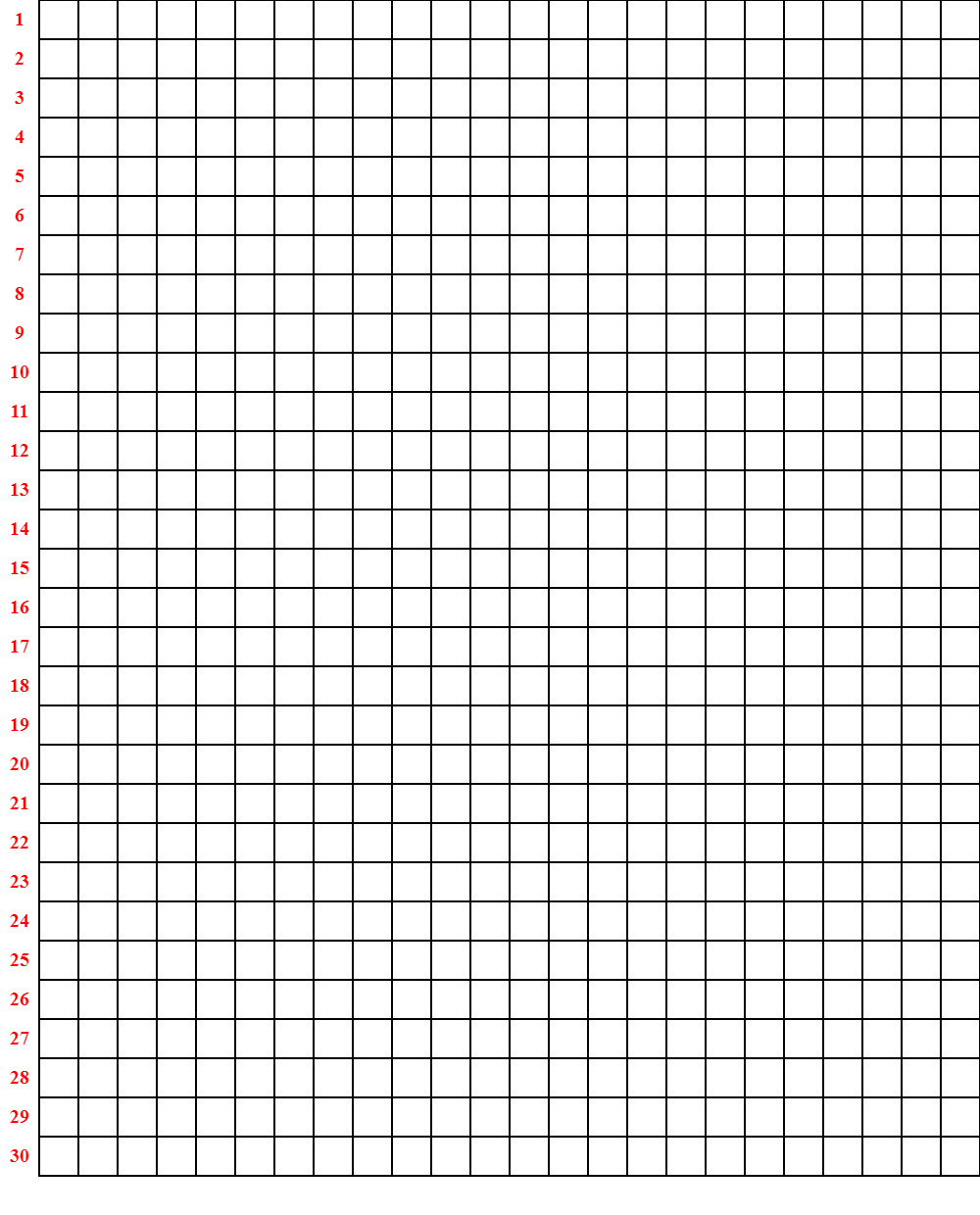 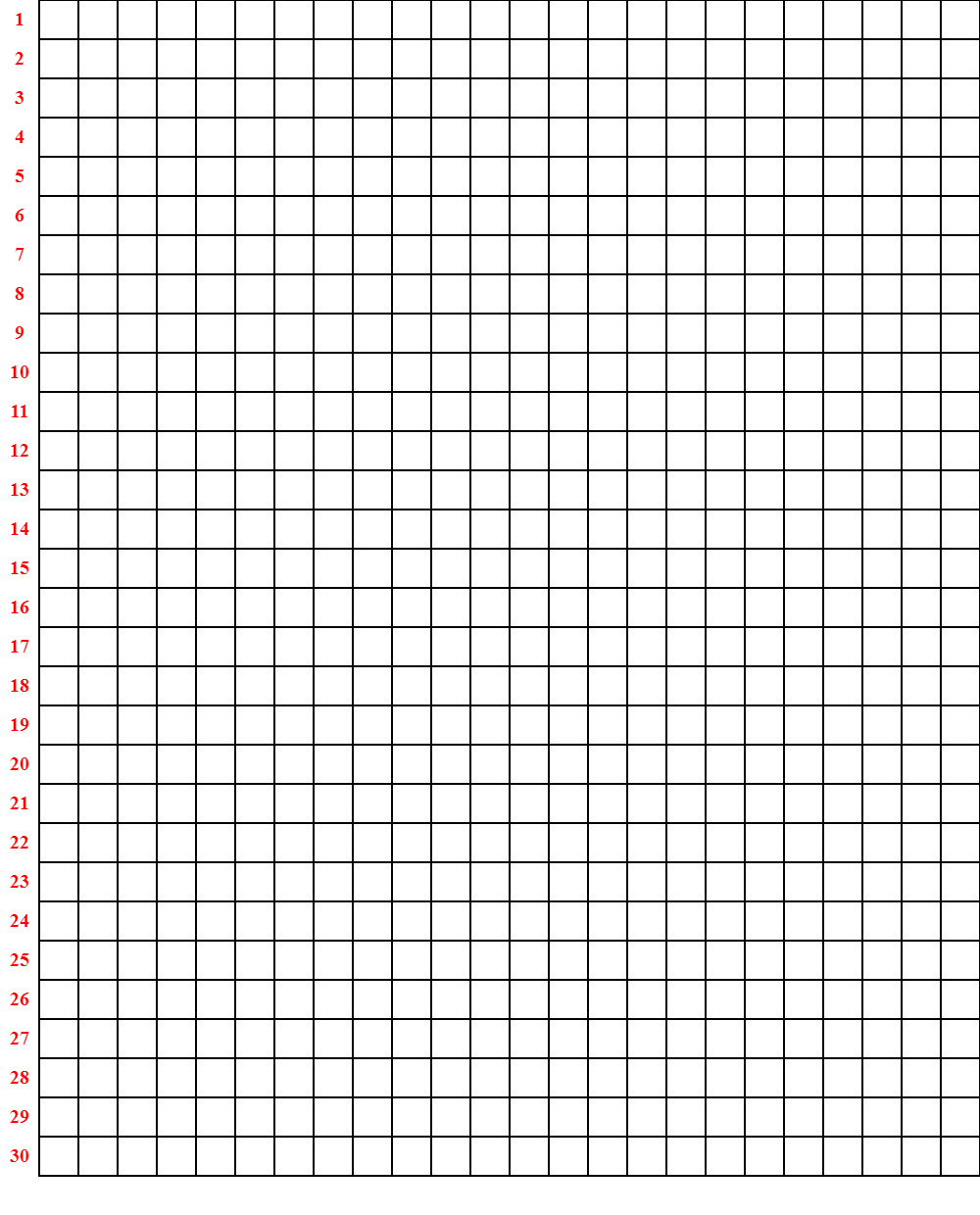 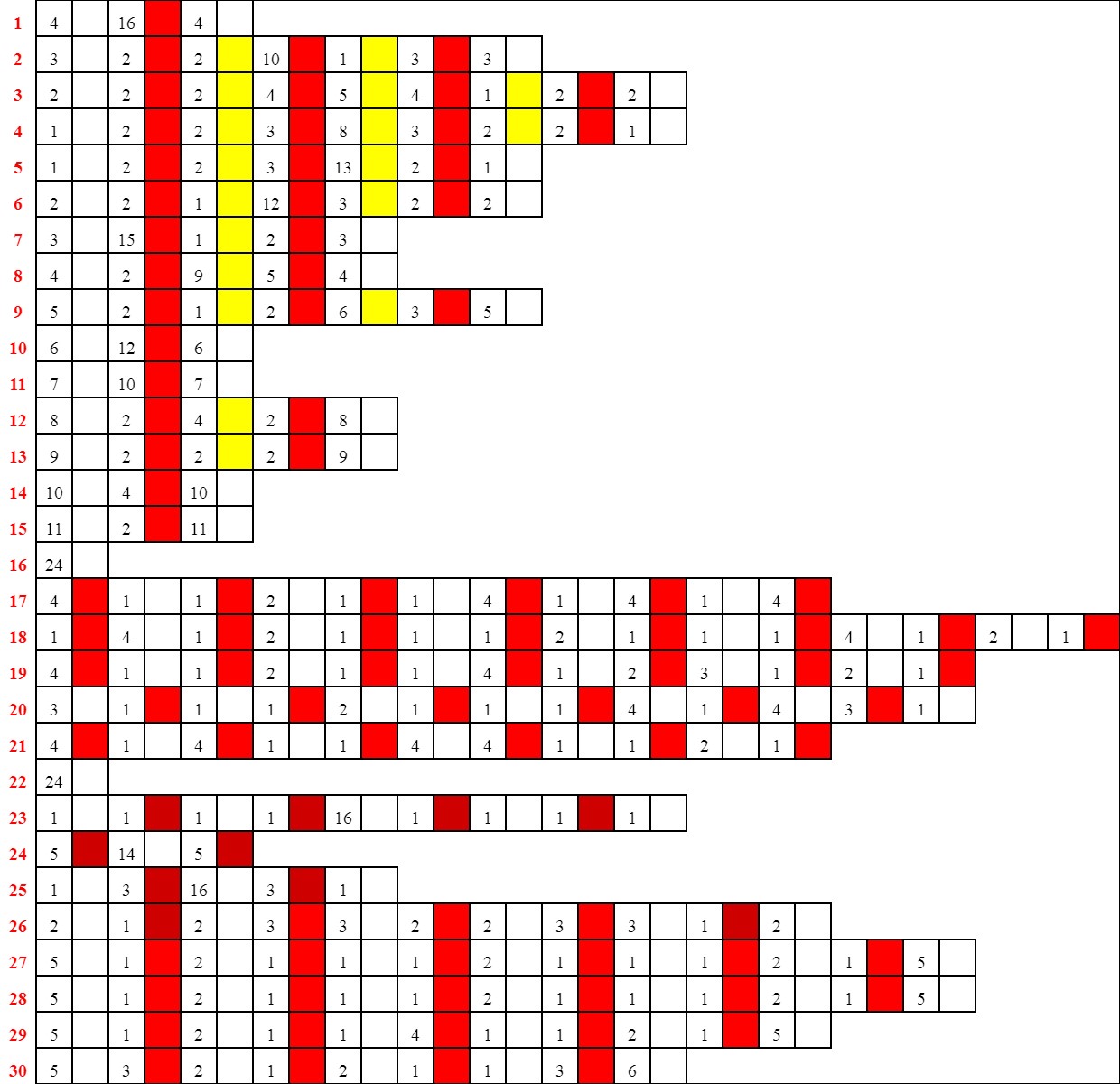 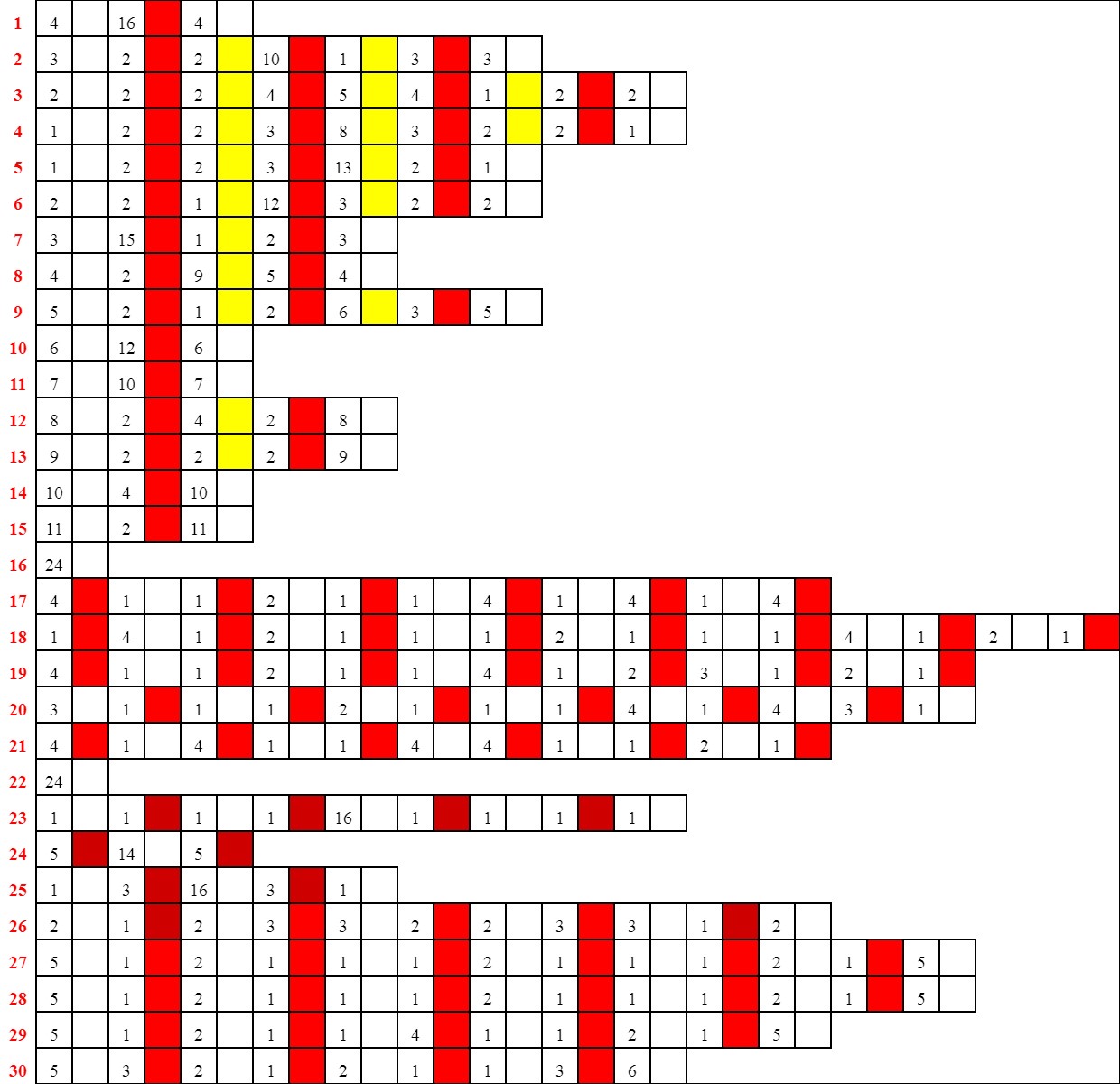 